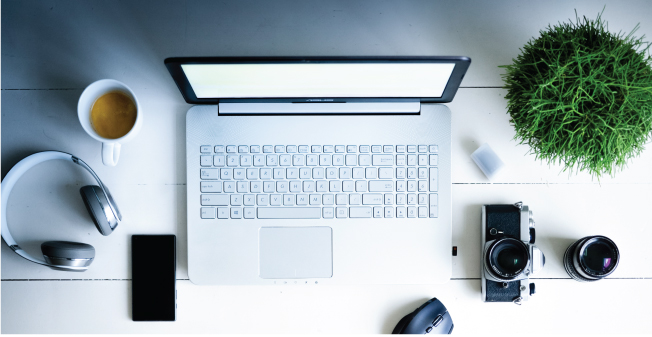 MEDIJIMEDIJI U SVETLU BEZBEDNOSNOG RIZIKAMihajlo ManićPLANNING MEDIA ADVERTISING OF JOB VACANCIES Branislav Sančanin, Andrea RatkovićMEDIJSKA I FINANSIJSKA PISMENOST KAO NEOPHODAN DIO FUNKCIONALNE PISMENOSTISlavica Išaretović, Zorana Agić, Vesna ĐurovićИГРЕ У ЕЛЕКТРОНСКОЈ НАСТАВИ СРПСКОГ КАО СТРАНОГ ЈЕЗИКАДарка ХербезMEDIJSKA PROPAGANDA KREATOR TERORIZMA Hatidza Beriša, Jelena ŠuleićMEDIJI IZMEĐU ISTINE I LAŽNIH VIJESTI - UMIJEĆE LAŽI I MEDIJSKE MANIPULACIJEMladen MirosavljevićUMETNOST I UMETNIČKO DELO U DIGITALNO DOBAMomčilo Bajac, Aleksandar BabićUTICAJ MEDIJA NA RAD LOKALNE SAMOUPRAVEGoran BrankovićMANIPULATIVNI ASPEKT MUZIKEBranislav R. TanasićМИСИОНАРЕЊЕ СРПСКЕ ПРАВОСЛАВНЕ ЦРКВЕ У МЕДИЈИМААлександра БроћетаСЕКУНДАРНА ВИКТИМИЗАЦИЈА ЖРТАВА КРИВИЧНИХ ДЕЛА ПОСРЕДСТВОМ МАСОВНИХ МЕДИЈАНемања Стевановић, Слободан СимовићLOKALNI RADIO, VIBRACIJA MALE SREDINENenad NovakovićTRŽIŠNO KOMUNICIRANJE U FOKUSU MASOVNIH MEDIJA                                                                                                       (PR  i marketing u funkciji tržišnog komuniciranja)Emin Mesić,  Zlatko Mecan                                                                                                                                                                      EKONOMIJATHE ROLE AND IMPORTANCE OF PEOPLE DIMENSION IN CITY BRANDING IN DIGITAL AGEJelena Lukić Nikolić, Aleksandar DejanovićKOMPETENCIJE BANKARSKIH MENADŽERA U KONTEKSTU GLOBALIZACIJEJasmina Poštin, Aleksandra Jagodić Rusić, Branislav SančaninKORISNIČKO ISKUSTVO KAO KLJUČNO POSLOVNO PODRUČJE PRIMJENE DIGITALNE TRANSFORMACIJESlađana Babić, Radmila BojanićZNAČAJ INFORMACIONIH TEHNOLOGIJA I INTERNET INTELIGENTNIH UREĐAJA ZA SAVREMENO POSLOVANJEBiljana Ilić, Slavica Anđelić, Tijana KruškovićPROFESIONALNA ORIJENTACIJA ZA STEM ZANIMANJASanda MiloševićINFORMACIONO-TEHNOLOŠKI ALATI U EKONOMIJI I PLATNOM SISTEMU GLOBALNOG SVETATatjana Davidov, Maja Vojinović, Saša Virijević JovanovićUTICAJ I EFIKASNOST PRIMJENE ZDRAVSTVENOG MENADŽMENTA U ORGANIZACIJI ZDRAVSTVENIH SLUŽBISreten Tešanović , Lazo Kukobat, Sanja TešanovićODGOVORNOST DRŽAVA U MEĐUNARODNOJ ZAJEDNICI ZA ŠTETU NASTALU ZAGAĐENJEM ŽIVOTNE SREDINEŽeljko PetrovićZADUŽENOST I ODRŽIVI RAZVOJJozo PiljićANALYSIS AND IMPROVEMENT OF BUSINESS GOALS OF THE ROAD-TRAFFIC ORGANIZATION USING BALANCED SCORECARD (ON PRACTICAL EXAMPLE)Predrag Pravdić, Violeta ĐorđevićPROBLEM (NE) ZAPOSLENOSTI U BOSNI I HERCEGOVINSvetlana Dušanić – Gačić, Zorana AgićEFEKTI UKRUPNJAVANJA BANKARSKOG SEKTORA REPUBLIKE SRPSKEVitomir SlijepčevićINDUSTRIJA 5.0 I DIGITALNO POSLOVANJE ORGANIZACIJA: UTICAJ NA LJUDSKE RESURSEJelena Lukić NikolićUPRAVLJANJE TROŠKOVIMA POSLOVANJA U PROCESU DIGITALNE TRANSFORMACIJE Radmila Bojanić, Slađana BabićUTICAJ COVID -19 NA SVETSKU EKONOMIJU Denis StojkanovićTEME I AUTORI ZBORNIKA 2022TEME I AUTORI ZBORNIKA 2022TEME I AUTORI ZBORNIKA 2022